RADA RODZICÓW W ROKU SZKOLNYM 2012/2013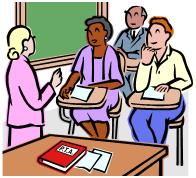 PRZEWODNICZACA:   Aneta GajdekSKARBNIK:                    Maciej JeżewskiSEKRETARZ:                Dorota AniszkiewiczCZŁONKOWIE:Wojciech TatarczukAnna KrzyżekEwa IszkułoMonika SkałkaMarek MakarewiczAgnieszka TruchelKLASOWE RADY RODZICÓW W ROKU SZKOLNYM 2012/2013ODDZIAŁ PRZEDSZKOLNYWojciech TatarczukIwona CieślukowskaKamila MedyckaKLASA   IAMaciej JeżewskiMałgorzata MakarewiczSylwia WielochKLASA  IIEwa IszkułoAnna RusakWojciech KorzeckiKLASA  III Monika SkałkaDorota NaruszewiczIwona ZabłockaKLASA  IVADorota AniszkiewiczWiesława LubereckaGrażyna WójcikKLASA  V Marek MakarewiczBarbara ZdanewiczMarzena PiekielniakKLASA  VIBarbara JasińskaMonika FiedorowiczAgnieszka Truchel